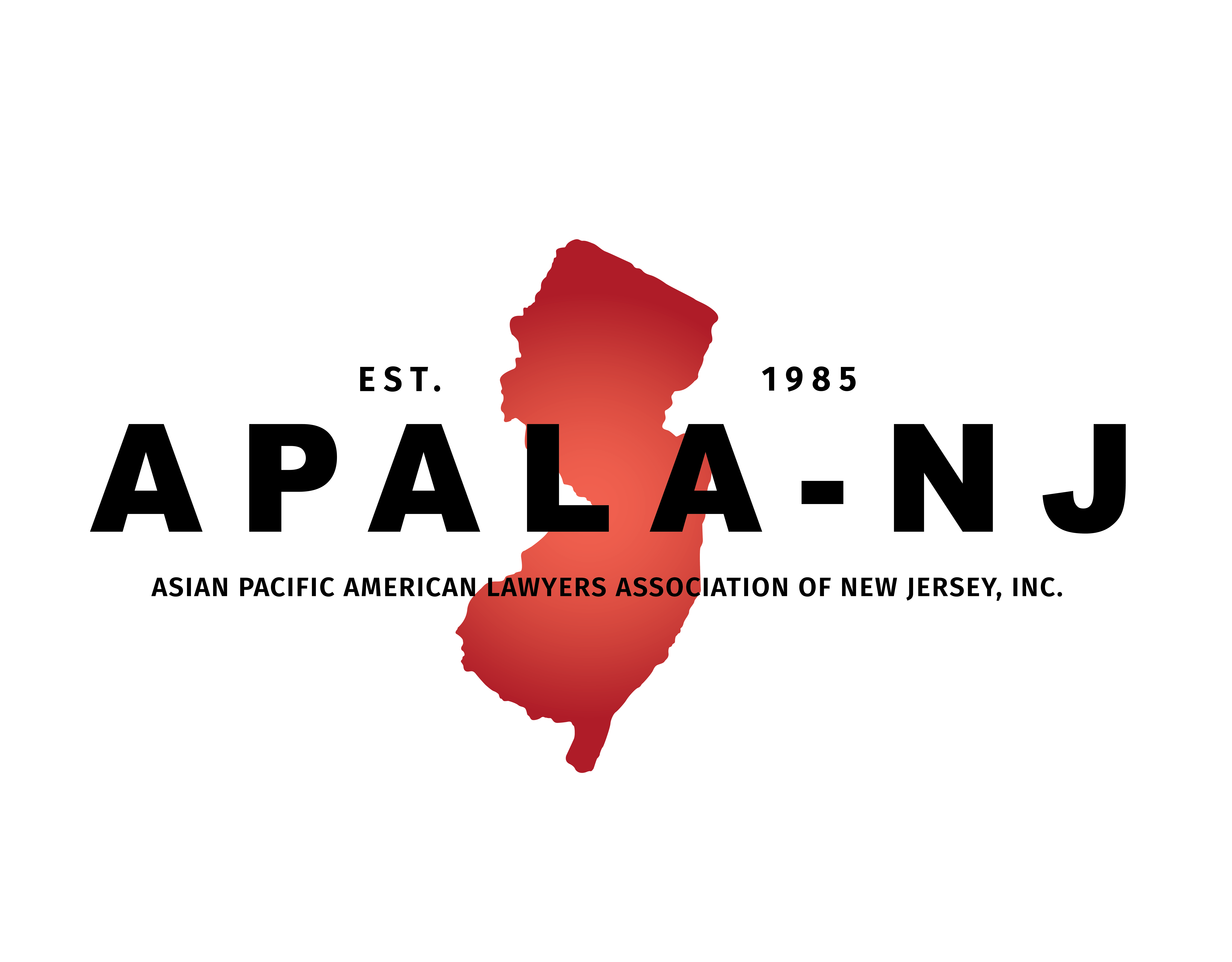 BALLOTYou may use this ballot to cast your vote by Electronic Mail. Votes cast by Electronic Mail must be received by 5:00 p.m. on Tuesday, May 23, 2023. Ballots must be emailed to punam.p.alam@gmail.com and apalasec@gmail.com.I, _________________________, a General Attorney Member in good standing of the Asian Pacific American Lawyers Association of New Jersey, Inc. (“APALA-NJ”) with full power to vote, vote as specified below:1.	Election of the following persons as Officers (one vote per position; more than one vote per position will be invalidated as to the affected position(s); write-in votes permitted):	For President-Elect		□ Allan C. Zhang 		□ ___________________	For Vice-President		□ Doris Cheung		□ ___________________	   of Membership		For Vice-President		□ Lena K. Kim 		□ ___________________   of Communications			For Secretary			□ Brian J. Yarzab		□ ___________________		For Treasurer			□ Sudha V. Raja		□ ___________________PLEASE CONTINUE TO THE NEXT PAGE TO COMPLETE YOUR BALLOT2.	Election of the following persons as Directors (candidates are listed in alphabetical order; vote for up to nine persons; ballots with more than nine selections here will be invalidated; write-in votes permitted):	□ Arupa Barua				□ Nick Pradaxay	□ Rasmeet Chahil				□ Vincent J. Roldan	□ Irene Chiu					□ Chinsu Shajan	□ Irene Hsieh					□ Ashwath Trasi	□ Amos Kim					□ Neethi Vasudevan□ James (Jim) H. Lee				□ Amanda YuWrite-in: _______________________________		______________________________								SignatureDated: _________________					Print Name: